Центральный корпус ( г. Бишкек, ул. Интергельпо 1 Ф, 5 этаж)Центральный корпус ( г. Бишкек, ул. Интергельпо 1 Ф, 5 этаж)Центральный корпус ( г. Бишкек, ул. Интергельпо 1 Ф, 5 этаж)Центральный корпус ( г. Бишкек, ул. Интергельпо 1 Ф, 5 этаж). 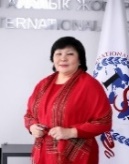 Джаилканова Мая Кадыракуновна - заведующая библиотекой+996  550 26 30 65djail14@yandex.ru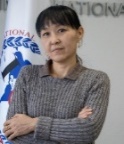 Минбаева Эльмира Алдабердиевна - библиотекарь+996 700 76 76 01mirael76@mail.ru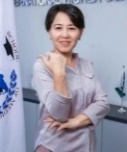 Осмоналиева Кымбат Аблмаликовна - библиотекарь+996 505 25 03 82osmonalievakymbat10@gmail.comКлиническо-Симуляционный центр (г. Бишкек, ул. Льва Толстого 117 B, 3 этаж) Клиническо-Симуляционный центр (г. Бишкек, ул. Льва Толстого 117 B, 3 этаж) Клиническо-Симуляционный центр (г. Бишкек, ул. Льва Толстого 117 B, 3 этаж) Клиническо-Симуляционный центр (г. Бишкек, ул. Льва Толстого 117 B, 3 этаж) 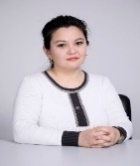 Алсеитова Айпери Кабылбековна - библиотекарь+996 708 88 23 88Alseita@mail.ruИссык-Кульский кампус (г. Чолпон-Ата, ул. Акина Жумалиева 1 Г, 1 этаж)Иссык-Кульский кампус (г. Чолпон-Ата, ул. Акина Жумалиева 1 Г, 1 этаж)Иссык-Кульский кампус (г. Чолпон-Ата, ул. Акина Жумалиева 1 Г, 1 этаж)Иссык-Кульский кампус (г. Чолпон-Ата, ул. Акина Жумалиева 1 Г, 1 этаж)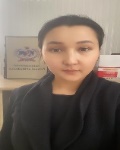 Касымова Жылдыз Сапаралиевна- библиотекарь+996 709 552 124zhyldyz.kasymova@internet.ru